磯子区連合町内会長会２月定例会日時　令和３年２月17日（水）                  　　  書面により情報提供 警察・消防の議題１　磯子警察署（１）令和３年１月末の犯罪発生状況について磯子区内の犯罪発生件数は35件で、前年に比べ８件の減少となっています。特殊詐欺の被害件数は３件で、前年に比べ９件の減少となっています。２　磯子消防署（１）火災・救急状況について令和３年１月末までの磯子区内の火災発生件数は１件で、前年と同数となっています。市内では64件発生しており、前年に比べ３件の増加となっています。救急出場件数は、区内816件で、前年に比べ133件減少しております。市内全体では、16,422件で、前年に比べ2,643件の減少となっています。市連の報告１　「横浜水缶」販売の終了について水道局では、災害時における飲料水備蓄を促進することを目的に「横浜水缶」（500ml）を販売してまいりましたが、缶の需要が増加していることなどから、製造・販売を終了することといたしました。　【販売受付終了日】　　令和３年２月28日（日）　※水道局お客様サービスセンター（電話：847-6262）にて受付〇問合せ先　水道局サービス推進課　小川、多田電話：６７１－３０７３　FAX：２１２－１１６８２　新たな劇場整備の検討について観光、賑わいなど経済活力、さらに、次代を担う子どもたちの育成や地域の活性化などへの貢献を目指し、本格的な舞台芸術を上演できる劇場整備の検討を進めています。この度、「横浜市新たな劇場整備検討委員会」より提言をいただきましたので、ご報告いたします。　 〇	問合せ先政策局劇場計画課・芸術創造課　　 電話：６７１－４３９９、４１９８  FAX：５５０－３６０８３　横浜ＩＲ（統合型リゾート）について　ＩＲ事業説明会について、サテライト会場及びオンライン参加の申込みを締め切りました。申込みをされていない方でも、当日のライブ配信はご視聴いただけます。　１月21日に横浜におけるＩＲ区域の整備の意義及び目標、本事業を実施するうえで必要となる要件や設置運営事業予定者の選定方法など、ＩＲ区域の整備の実施方針等を公表いたしました。また、12月20日に開催しました「横浜ＩＲを考えるシンポジウム」をYouTube横浜市公式チャンネルで公開しています。また、市民情報センターや各区の図書館でDVDの貸出を行っています。【ＩＲ事業説明会について】※緊急事態宣言の延長（～3/7）に伴い、第１回～第５回までのサテライト会場は中止します。第６回についても、今後の新型コロナウイルス感染症の状況等によってはサテライト会場設置を中止し、オンライン形式のみとする場合があります。【開催方法】①オンライン参加（事前申込は締め切りました）・ご自宅などでZoomにより説明会に参加・質疑応答が可能②サテライト会場（事前申込は締め切りました）　※インターネット環境がない方向け・区役所や公会堂等の会議室で、Zoomにより説明会に参加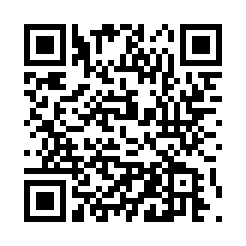 ・質疑応答が可能・第１回～第５回までは中止③ライブ配信視聴（事前申込不要）・YouTubeでライブ配信される説明会を視聴・質疑応答が不可能〇問合せ先　都市整備局ＩＲ推進課電話：６７１－４１３５　FAX：５５０－３８６９区連の議題１　議題・依頼事項（１）「広報よこはま磯子区版」等に関することについてア　令和２年度　配布謝金支払に伴う書類提出依頼について令和２年度下半期（10月号～３月号）分の広報紙配布にかかる謝金をお支払いするため、配布報告書のご提出をお願いいたします。（ア）提出書類：広報よこはま磯子区版等　配布報告書（イ）提出期限：令和３年３月12日（金）（ウ）問合せ先：区政推進課広報相談係　　担当：大熊、伊藤電話：７５０－２３３８　FAX：７５０－２５３２イ　令和３年度の配布について令和３年度も「広報よこはま」、「県のたより」及び「ヨコハマ議会だより」について、各世帯への配布にご協力をお願いいたします。（ア）広報紙概要発行回数：毎月発行の12回（ヨコハマ議会だよりは、５月、８月、11月、２月の４回）配送方法：月末までに、配送業者を通じて送付します配布時期：各世帯へ発行月の10日までに配布してください（イ）配布謝金：「広報よこはま」１部９円、「県のたより」１部８円、「ヨコハマ議会だより」１部４円（ウ）問合せ先：区政推進課広報相談係　　担当：大熊、伊藤電話：７５０－２３３８　FAX：７５０－２５３２（２）広報よこはま磯子区版の取材協力依頼について広報よこはま磯子区版６月号特集及び７月号以降のコラムにおいて、今だからこそ、地域活動の大切さについてお伝えする記事を掲載したいと考えています。つきましては、各地区連合町内会長に取材をさせていただきたいと存じますので、ご協力をお願いいたします。ア　掲載内容　　磯子区９地区の連合町内会長のインタビュー記事を写真付きで掲載イ　主なインタビュー内容　　地域活動を始めたきっかけ、地区の地域活動の特徴、地域活動への思い、地域活動の苦労や工夫等ウ　取材の日程　　令和３年３～４月（地区ごとに個別に調整させていただきます）エ　問合せ先　　区政推進課広報相談係　担当：大熊、伊藤電話：７５０－２３３８　FAX：７５０－２５３２（３）令和３年度磯子区環境行動推進功労者・功労団体表彰候補者の推薦について「ヨコハマ３Ｒ夢」の推進や、街の美化活動等に功績あった個人又は団体に対し、感謝　　 の意を表するため、表彰を行っています。つきましては、各地区内の対象者について、ご推薦くださいますようお願いいたします。ア　推薦対象：①個人②団体（地域住民で構成しているグループ、学校、企業）イ　推薦方法　　推薦書にご記入いただき、返信用封筒にてご提出ください。ウ　推薦書の提出期限令和３年３月26日（金）エ　提出・問合せ先地域振興課資源化推進担当　担当：松田、宮川　　電話：７５０－２３９７　FAX：７５０－２５３４２　事務連絡（１）令和３年度　磯子区地域運営補助金、磯子区地域の居場所づくり支援補助金の募集についてア　磯子区地域運営補助金の募集について区内の自治会町内会を含む２つ以上の団体が連携し、地域の課題解決のために継続　　　　的に行う活動に対して補助金を交付します。（ア）募集期間：令和３年２月12日（金）～３月11日（木）（イ）補助金額：補助対象経費と認められる額の９割を上限に補助（ウ）補助上限額：１年目50万円、２年目40万円、３年目30万円（エ）ご相談・問合せ先：区政推進課地域力推進担当　担当：後藤　　　　　　　　　　　　　　　電話：７５０－２３９８　FAX：７５０－２５３３イ　磯子区地域の居場所づくり支援補助金の募集について　　　　  磯子区内で空き家や空き店舗、住居の空き部屋等を活用した地域交流の場や居　　　  場所づくりを進める団体に対して、施設改修や活動のための補助金を交付します。      （ア）募集期間：令和３年２月12日（金）～３月11日（木）　　　（イ）補助対象事業者：居場所づくりを進める区民を含む複数人で組織される団体　　　（ウ）補助期間・補助上限額など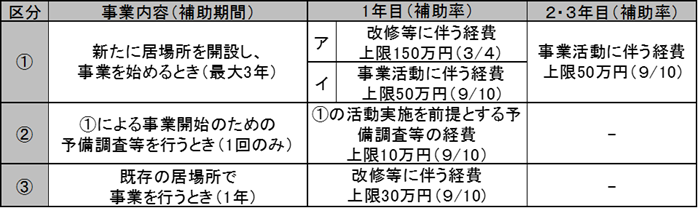 （エ）申込・問合せ先：区政推進課地域力推進担当　担当：後藤　　　　　　　　　　　電話：７５０－２３９８　FAX：７５０－２５３３（２）地域活動推進費の申請における「世帯数」について　 令和３年度の地域活動推進費の申請については、例年どおり３月の区連会でご案内する予定ですが、申請額の基準となる「加入世帯数」については、各自治会町内会の規約及び総会資料において取扱いを確認する必要がありますので、お知らせいたします。〇問合せ先　地域振興課地域活動係　担当：根本、坂本、野口　　電話：７５０－２３９１　FAX：７５０－２５３４（３）磯子区自治会町内会用会計システムの更新について磯子区自治会町内会用会計システムについて、より便利にお使いいただくため、機能を追加いたしました。ホームページからのダウンロード等により入手していただけますので、ご活用ください。ア　主な更新（機能追加）内容（ア）データのバックアップ・復元機能の追加　　　　（イ）帳票類の期間指定表示・手動保存機能の追加　　　　（ウ）仮払い処理への対応　　　　イ　更新版の入手方法：（ア）「磯子区連合町内会長会ホームページ」からダウンロード　　　　URL：http://www.isogo-kurenkai.net/　　　　（イ）磯子区役所窓口（６階61番窓口）でCD-ROMにてお渡しウ　問合せ先地域振興課地域活動係　担当：根本、高橋、森田電話：７５０－２３９１　FAX：７５０－２５３４（４）「いそご消費生活だより（区版）」の発行について磯子区消費生活推進員による広報紙「いそご消費生活だより」が発行されましたので、お知らせいたします。令和２年度に活動した内容や悪質商法に関する被害等について掲載されていますので、ご覧ください。〇問合せ先　　　  地域振興課地域活動係　担当：根本、宮川　　　  電話：７５０－２３９７　FAX：７５０－２５３４（５）「民児協いそご」の発行について磯子区民生委員児童委員協議会広報紙「民児協いそご」第44号が発行されましたので、お知らせいたします。今号は、10月に実施された赤い羽根共同募金、磯子消防署が同行した訪問活動などについて掲載されていますので、ご覧ください。〇問合せ先　　　  福祉保健課運営企画係　担当：伊地知　　　  電話：７５０－２４１１　FAX：７５０－２５４７３　区社会福祉協議会（１）令和３年度共同募金運動への協力依頼について　　　　令和３年度も、自治会町内会を通じた共同募金（戸別募金）にご協力くださいますようお願いいたします。ア　共同募金運動実施時期：令和３年10月１日～12月31日【参考】令和２年度の中間報告（令和２年12月31日現在）一般（赤い羽根）募金　　　　　　　　年末たすけあい募金　　　　※令和２年度に関しては、納入期限を１月31日まで延長しております。イ　問合せ先：磯子区社会福祉協議会　担当：西谷　　　　　　　電話：７５１－０７３９　FAX：７５１－８６０８（２）「福祉いそご」第75号配布について「福祉いそご」第75号につきまして、配布にご協力くださいますようお願いいたします。ア　配布時期：広報よこはま３月号と同時配布イ　問合せ先：磯子区社会福祉協議会　担当：中村　　　　　　　電話：７５１－０７３９　FAX：７５１－８６０８４　その他（１）資料配布ア　汐見台自治会連合会だより　第389号イ　横浜市消費生活総合センター　月次相談リポート　　 各自治会町内会に配布ウ　磯子区エンディングノートPR動画　DVD　　　　　　 各自治会町内会に配布閉　会次回開催日：令和３年３月17日（水）　10：00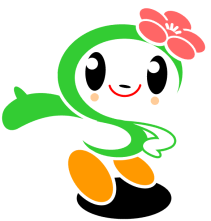 日時日時オンラインサテライト会場サテライト会場サテライト会場サテライト会場サテライト会場サテライト会場ライブ配信ライブ配信日時日時オンライン会場１会場１会場２会場２会場３会場３ライブ配信ライブ配信第１回2月6日（土）15時～16時30分○都筑　× 戸塚　 ×戸塚　 ×瀬谷 ×瀬谷 ×○○第２回2月12日（金）19時～20時30分○青葉　×栄  　 ×栄  　 ×泉   ×泉   ×○○第３回2月20日（土）15時～16時30分○鶴見  ×神奈川 ×神奈川 ×中　 ×中　 ×○○第４回2月26日（金）19時～20時30分○西    ×南　　 ×南　　 ×港南 ×港南 ×○○第５回3月7日（日）15時～16時30分○磯子  ×金沢   ×金沢   ×港北 ×港北 ×○○第６回3月14日（日）15時～16時30分○保土ケ谷○※旭　 ○※旭　 ○※緑　○※緑　○※○○対象世帯数（戸）本年度目安額（円）募金額（円）戸別募金56,50516,386,4509,567,043その他-1,200,000912,023合計56,50517,586,45010,479,066対象世帯数（戸）本年度目安額（円）募金額（円）戸別募金56,5058,574,4976,566,425その他---合計56,5058,574,4976,566,425